5.3.6.1 Fortitude Valley5.3.6.1.1 Location and extent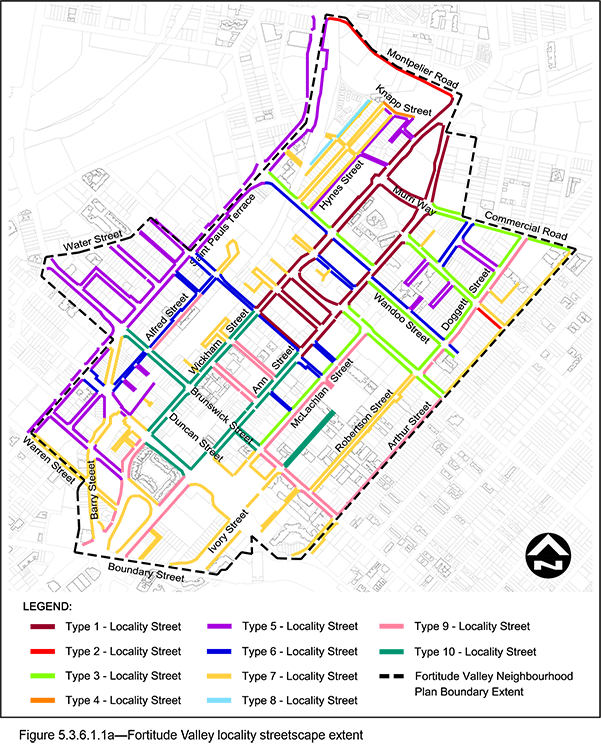 The Locality Streets in the Fortitude Valley Neighbourhood Plan area are indicated on the Streetscape hierarchy overlay map and on Figure 5.3.6.1.1a.All streetscape works occurring within the Locality Streets indicated in Figure 5.3.6.1.1a, must comply with the character specified in this document.Streetscapes outside these areas may be developed in keeping with this character, at the discretion of the developer and subject to Council approval. 5.3.6.1.2 Standard footway elements and materials These streetscape specifications for Fortitude Valley are to be read in conjunction with Chapter 3 – Road Corridor Design of the Infrastructure design planning scheme policy.Footway upgrades are to include new surfacing, new or reinstated kerb and channel, driveways, pedestrian kerb crossings, tactile markers, roof water drainage line connections, service pit lids, street trees, garden beds, furniture and pedestrian lighting applicable to the streetscape type.The scope, layout and detail of the footway upgrades are to be agreed on a site by site basis through the development assessment process.5.3.6.1.3 Streetscape hierarchy5.3.6.1.3.1 Streetscape types overviewThe Locality Streets in the Fortitude Valley Neighbourhood Plan area are divided into different streetscape types that are exceptions to the standard streetscape hierarchy.The streetscape types for Fortitude Valley allow for different street characteristics and aims, matching the scale and function of the street, its role in improving and connecting the public domain and enhancing its variety and legibility. The streetscape type, layout and paving materials for each streetscape type in the Fortitude Valley Neighbourhood Plan area are outlined in Table 5.3.6.1.3.2A and shown on Figure 5.3.6.1.1a.5.3.6.1.3.2 Fortitude Valley streetscape type exceptionsThe following areas are not covered in this section (for further advice contact the relevant development assessment landscape architect).Brunswick Street mall:the locality guidelines for Fortitude Valley do not cover the existing special paving materials, structures or elements within the Brunswick Street Mall;applicants should refer to City Malls Management prior to any infill works being undertaken in these areas;future refurbishment will be undertaken in a new palette, including honed coloured concrete paving with sawcut pattern.Duncan Street (Chinatown) mall:Special granite pavers, furniture and trees are confined to the Chinatown Mall and the extension of the granite pavers into the footways at each end of the Chinatown Mall – Ann Street and Wickham Street;these finishes are not permitted outside these areas.If sections of footway in Barry Parade and Alfred Street are nominated as footpath build-out streets, the location and design of the kerb build-outs in these streets will be agreed with Council on a site-by-site basis, as part of the development assessment process.Basement incursions:in some instances within Fortitude Valley, basement levels are allowed to extend beneath the footway for specified distances (refer to Table 5.3.6.1.3.2A).If this occurs, the basement and footway design must be agreed upon by Council on a site-by-site basis, as part of the development assessment process.Table 5.3.6.1.3.2A – Streetscape type and specificationsTable 5.3.6.1.3.2B — Footway width exceptions5.3.6.1.4 FurnitureRefer to 3.7.6 Design standards for street furniture for standard furniture elements and specifications.All furniture is to be located outside of the unobstructed pavement area.Furniture elements and layout requirements are to be agreed on a site by site basis through the development assessment process.5.3.6.1.5 Planting5.3.6.1.5.1 Garden bedsGarden beds are permitted as identified in Table 5.3.6.1.3.2A.Shrub and groundcover species are to be selected from Table 5.3.6.1.5A.Garden beds are located adjacent to the kerb and include:1.5m minimum spacing between garden beds;maximum length of 10m;layout and length to accommodate car parking and other kerbside allocation.5.3.6.1.5.2 Street treesStreet trees are permitted as identified in Table 5.3.6.1.3.2A.Street trees are to be:a mix of tree species laid out in an informal manner with clusters of trees;medium and small crown trees to be planted at minimum 2m spacing, if within garden beds, or minimum 6m spacing outside of garden beds;large crown feature trees to be planted at minimum 10m centres.Trees are to be planted in garden beds or tree grates.Table 5.3.6.1.5B sets out the approved street tree species for use on the various streets within the Fortitude Valley area.Each street has a minimum of two approved street tree species to encourage variety and diversity within the precinct.Where two or more street trees are required on the same development frontage, a mixture of the appropriate species as listed in Table 5.3.6.1.5B is required.Table 5.3.6.1.5A—Shrub and groundcover speciesTable 5.3.6.1.5B—Street trees1 Suitable in corner land dedication areas only.TypeVerge WidthPavement widthUn-obstructed Pavement WidthPaving materialsTactile Paving(consistent with BSD-5218) DrivewaysStreet Trees (refer to section 5.3.6.1.4.2)Garden Beds (refer to section 5.3.6.1.4.1)Max. Basement IncursionType 16mFull Width3.05mType: Exposed Aggregate ConcreteColour: Standard Portland GreyAggregate: 90% ‘Blue Heeler’10% ‘Winter Brown’Supplier: Hanson 'Victoria Falls' (code IE251AF61), Boral or approved equivalentSupplier: Chelmstone, Urbanstone or approved equivalentSize: 300 x 300mm Colour: CCS ‘Voodoo’Exposed aggregate to match footwayDistance: All trees are a minimum of 950mm from the nominal face of kerb and edges of pavement.Tree grates: 1.6m x 1.6m tree grates are used where adjacent to the kerb.Second row of trees — in tree grate at minimum 6m centres: 1.2m x 1.6m tree grate.Layout: Mix of species, laid out in an informal manner with clusters of trees, closely spaced in some locations and with a second row where verge width permits.Garden beds –minimum widths: 1.6m wide0mType 24.75mFull Width3.25mAsphaltSupplier: Chelmstone, Urbanstone or approved equivalentSize: 300 x 300mmColour: CCS ‘Pewter’Broom Finished ConcreteDistance: All tree centrelines are 950mm from the nominal face of the kerb and a minimum of 600mm from the edges of the pavement.Tree grates: 1.6m x 1.6mLayout:a mix of species, in a single row at the rear of kerb;to be planted as singles and in pairs or clusters.Garden beds – minimum widths: 1.6m0.75mType 34.75mFull Width3.25mType: Exposed Aggregate ConcreteColour: Standard Portland GreyAggregate: 90% ‘Blue Heeler’10% ‘Winter Brown’Supplier: Hanson 'Victoria Falls' (code  IE251AF61), Boral or approved equivalentSupplier: Chelmstone, Urbanstone or approved equivalentSize: 300 x 300mmColour: CCS ‘Voodoo’Exposed aggregate to match footwayDistance: All tree centrelines are 950mm from the nominal face of the kerb and a minimum of 600mm from the edges of the pavement.Tree grates: 1.6m x 1.6mLayout: a mix of species, in a single row at the rear of kerb;to be planted as singles and in pairs or clusters.Garden beds – minimum widths: 1.6m0.75mType 43.75m1.5m2.4mStandard Portland Grey Broom Finished ConcreteSupplier: Chelmstone, Urbanstone or approved equivalentSize: 300 x 300mmColour: CCS ‘Voodoo’Broom Finished ConcreteDistance: All tree centrelines are 750mm from the nominal face of the kerb and a minimum of 600mm from the edges of the pavement.Tree grates: 1.6m x 1.2mLayout:a mix of species, in a single row at the rear of kerb;to be planted as singles and in pairs or clusters.Garden beds – minimum widths: 1.2m0.5mType 53.75mFull Width2.4mAsphaltSupplier: Chelmstone, Urbanstone or approved equivalentSize: 300 x 300mmColour: CCS ‘Pewter’Broom Finished ConcreteDistance: All tree centrelines are 750mm from the nominal face of the kerb and a minimum of 600mm from the edges of the pavement.Tree grates: 1.6m x 1.2mLayout:a mix of species, in a single row at the rear of kerb;to be planted as singles and in pairs or clusters.Garden beds – minimum widths: 1.2m0.5mType 63.75mFull Width2.4mType: Exposed Aggregate Concrete:Colour: Standard Portland GreyAggregate: 90% ‘Blue Heeler’ 10% ‘Winter Brown’Supplier: Hanson 'Victoria Falls' (code  IE251AF61), Boral or approved equivalentSupplier: Chelmstone, Urbanstone or approved equivalentSize: 300 x 300mm Colour: CCS ‘Voodoo’Exposed aggregate to match footwayDistance: All tree centrelines are 750mm from the nominal face of the kerb and a minimum of 600mm from the edges of the pavement.Tree grates: 1.6m x 1.2mLayout:a mix of species, in a single row at the rear of kerb;to be planted as singles and in pairs or clusters.Garden beds – minimum widths: 1.2m0.5mType 7As existing (Refer to Table 5.3.6.1.3.2B)Full WidthAs per Table 5.3.6.1.3.2B.AsphaltSupplier: Chelmstone, Urbanstone or approved equivalentSize: 300 x 300mmColour: CCS ‘Pewter’Broom Finished ConcreteStreet trees are required where identified in Table 5.3.6.1.3.2B.Distance: All tree centrelines are 750mm from the nominal face of the kerb and a minimum of 600mm from the edges of the pavement.Layout:a mix of species, in a single row at the rear of kerb;to be planted as singles and in pairs or clusters.Garden beds are required where identified in Table 5.3.6.1.3.2B.Garden beds minimum widths: Refer to Table 5.3.6.1.3.2B.0mType 8As existing (Refer to Table 5.3.6.1.3.2B)1.5mAs per Table 5.3.6.1.3.2BStandard Portland Grey Broom Finished ConcreteSupplier: Chelmstone, Urbanstone or approved equivalentSize: 300 x 300mmColour: CCS ‘Voodoo’Broom Finished ConcreteStreet trees are required where identified in Table 5.3.6.1.3.2B.Distance: All tree centrelines are 750mm from the nominal face of the kerb and a minimum of 600mm from the edges of the pavement.Layout:a mix of species, in a single row at the rear of kerb;to be planted as singles and in pairs or clusters.Garden beds are required where identified in Table 5.3.6.1.3.2B.Garden beds minimum widths: Refer to Table 5.3.6.1.3.2B.0mType 9As existing (Refer to Table 5.3.6.1.3.2B)Full WidthAs per Table 5.3.6.1.3.2B.Type: Exposed Aggregate Concrete:Colour: Standard Portland GreyAggregate: 90% ‘Blue Heeler’ 10% ‘Winter Brown’Hanson 'Victoria Falls' (code  IE251AF61), Boralor approved equivalentSupplier: Chelmstone, Urbanstone or approved equivalentSize: 300 x 300mmColour: CCS ‘Voodoo’Exposed aggregate to match footwayStreet trees are required where identified in Table 5.3.6.1.3.2B.Distance: All tree centrelines are 750mm from the nominal face of the kerb and a minimum of 600mm from the edges of the pavement.Layout:a mix of species, in a single row at the rear of kerb;to be planted as singles and in pairs or clusters.Garden beds are required where identified in Table 5.3.6.1.3.2B.Garden beds minimum widths: Refer to Table 5.3.6.1.3.2B.0mType 10As existing (Refer to Table 5.3.6.1.3.2B)Full widthAs per Table 5.3.6.1.3.2BType: Exposed Aggregate Concrete:Colour: Standard Portland GreyAggregate: ‘Honey Red’Supplier: Hanson, Boral or approved equivalentSupplier: Chelmstone, Urbanstone or approved equivalentSize: 300 x 300mmColour: CCS ‘Voodoo’Exposed aggregate to match footwayStreet trees are required where identified in Table 5.3.6.1.3.2B.Distance: All tree centrelines are 750mm from the nominal face of the kerb and a minimum of 600mm from the edges of the pavement.Layout:a mix of species, in a single row at the rear of kerb;to be planted as singles and in pairs or clusters.Garden beds are required where identified in Table 5.3.6.1.3.2B.Garden beds minimum widths: Refer to Table 5.3.6.1.3.2B0mVerge widths (from nominal face of kerb)Garden bed widthStreet treesUnobstructed pavement widthLess than 2.1mNo garden bedsNoFull width2.1m – 2.49m750mm – 1.15mNo1.2m2.50m – 3.14m1.15mYes1.2m – 1.8m3.15m – 3.74m1.2mYes1.8m – 2.4m3.75m1.2mYes2.4mShrub and groundcover speciesCommon nameLiriope ‘Evergreen Giant’LiriopeLiriope ‘Stripey White’Variegated LiriopeTrachelospermum jasminoides ‘Tricolour’Variegated Star JasmineStreetStreet TreesAgnes StreetFlindersia australisSchotia brachypetalaAlfred StreetFlindersia schottianaTabebuia argenteaAmelia StreetBuckinghamia celsissimaPeltophorum pterocarpumAnn StreetFicus microcarpa var. Hillii1Harpullia pendulaLivistona dicipiensWaterhousia floribundaArthur StreetFlindersia australisTabebuia palmeriBallow StreetPeltophorum pterocarpumXanthostemon chrysanthusBarry ParadeFlindersia australisTabebuia palmeriBaxter StreetBuckinghamia celsissimaPeltophorum pterocarpumBerwick StreetHarpullia pendulaTabebuia argenteaBreakfast Creek RoadAgathis robustaJacaranda mimosifolia (Valley Gatewayentrance)Bridge StreetFlindersia schottianaTabebuia argenteaWaterhousea floribundaBridge StreetTabebuia argentea Handroanthus impetiginosusBrookes Street - near corner of St Paul’s TerraceTabebuia argenteaBrunswick Street EastPeltophorum pterocarpumColvillea racemosaBrunswick Street WestAgathis robustaHarpullia pendulaBrunswick Street (west of St Paul’s Terrace)Flindersia australisTabebuia palmeriChester StreetTabebuia argenteaWaterhousia floribundaChurch StreetBrachychiton acerifoliusTabebuia argenteaCommercial RoadFlindersia schottianaHarpullia pendulaConnor StreetHarpullia pendulaTabebuia argenteaConstance StreetFlindersia schottianaTabebuia argenteaWaterhousia floribundaConstance Street (west of St Paul’s Terrace)Harpullia pendulaTabebuia palmeriDoggett StreetFlindersia schottianaMelaleuca viridifloraEast StreetFicus benjaminaEast Street (west of Wickham Street)Tabebuia argenteaElla StreetCassia siameaCupaniopsis anacardioidesFortitude StreetCassia siameaHarpullia pendulaGipps StreetBuckinghamia celsissimaMelaleuca quinquenerviaGotha StreetFlindersia australisPeltophorum pterocarpumGreen SquareHarpullia pendulaTabebuia argenteaHadlow LaneBuckinghamia celsissimaHynes Street – eastern sideXanthostemon chrysanthusTabebuia argenteaJames StreetPeltophorum pterocarpumHarpullia pendulaLivistona dicipiensJulia StreetFlindersia schottianaTabebuia argenteaKnapp Street – northern sideBuckinghamia celsissimaLight StreetHarpullia pendulaTabebuia argenteaLeopold StreetCassia siameaCupaniopsis anacardioidesLongland Street – southern sideWaterhousia floribundaMcLachlan StreetHarpullia pendulaWaterhousia floribundaMalt StreetFlindersia australisSchotia brachypetalaMarshall StreetHarpullia pendulaMisterton StreetBuckinghamia celsissimaPeltophorum pterocarpumMontpelier RoadDelonix regiaMelaleuca quinquenerviaMorgan StreetBuckinghamia celsissimaTabebuia argenteaMorse StreetCassia siameaBuckinghamia celsissimaMurri WayPeltophorum pterocarpumHarpullia pendulaLivistona dicipiensWaterhousia floribundaProe StreetTabebuia argenteaWaterhousia floribundaRobertson StreetHarpullia pendulaPongamia pinnataRosetta StreetHarpullia pendulaTabebuia argenteaScanlan StreetHarpullia pendulaTabebuia argenteaSchool StreetTabebuia palmeriSt Paul’s TerraceMelaleuca quinquenerviaTabebuia palmeriStratton Street – western sideXanthostemon chrysanthusWaterhousia floribundaWandoo StreetBuckinghamia celsissimaWaterhousia floribundaWarner StreetHarpullia pendulaWarren StreetFlindersia australisTabebuia palmeriWater StreetBuckinghamia celsissimaPeltophorum pterocarpumWinn StreetCupaniopsis anacardioidesTabebuia argenteaWickham StreetFicus microcarpa var. Hillii1Harpullia pendula Livistona dicipiensWaterhousia floribunda